Month 6 – to date  (Month 6 ends 3/29/18)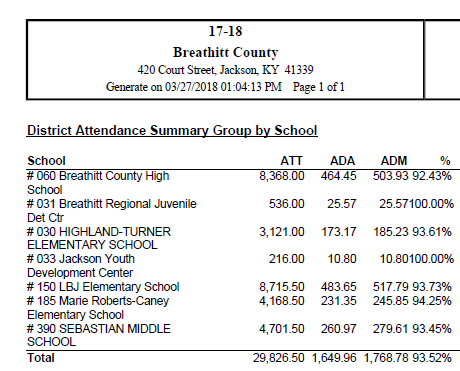 Year to Date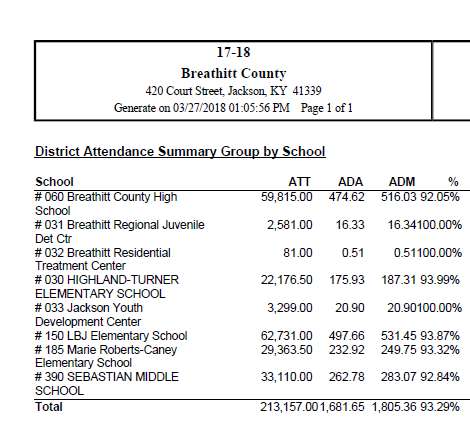 Ended last year at 93.85 – with adjustments